Maandag17 decemberChampenoisesoepKleuters: vleesbroodjeLagere school: gebraadSalade barFrietjes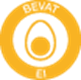 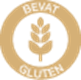 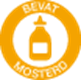 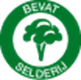 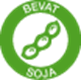 Dinsdag18 decemberGarburesoepMacaroni met ham en kaas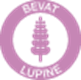 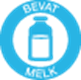 Zalig Kerstfeest en een voorspoedig 2019Zalig Kerstfeest en een voorspoedig 2019Zalig Kerstfeest en een voorspoedig 2019